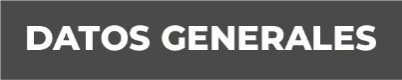 Nombre: David Mendoza 	MedelGrado de Escolaridad  Pasante en Maestria en Juicios OralesCédula Profesional: Lic. en Derecho cédula  8183706Teléfono de Oficina 2838240114Correo Electrónico Formación Académica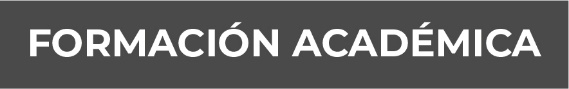 Lic en Derecho                        2012 Universidad de Mexico. San Andres Tuxtla VerMaestría en Ciencias Jurídicas  2011Maestría en Juicios Orales        2018Universidad de las naciones Veracruz ver.Trayectoria Profesional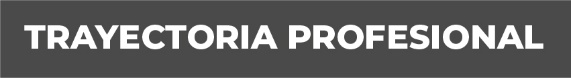 AñoFiscal Cuatro  de la Unidad Integral de Procuración de Justicia del XX Distritto  Judicial Acayucan Ver.del 16 de mayo  2018 a 02 de diciembre 2019Fiscal Primero en la Unidad Integral  de Procuración de Justicia del II Distrito Judicial de Ozuluama Veracruz, de 02 de diciembre del 2019 a 01 julio del 2022.Fiscal cuatro en la  Sub Unidad Integral  de Procuración de Justicia del XIX Distrito Judicial de San Andres Tuxtla Veracruz con base en Isla Veracruz  Conocimiento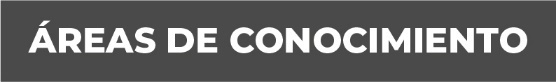 Derecho penal, constitucional,Derecho civil, juicios orales